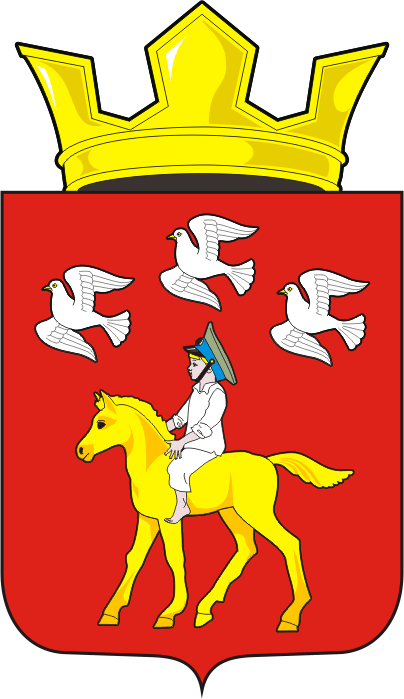 АДМИНИСТРАЦИЯ ЧЕРКАССКОГО СЕЛЬСОВЕТА                                  САРАКТАШСКОГО РАЙОНА ОРЕНБУРГСКОЙ ОБЛАСТИП О С Т А Н О В Л Е Н И Е07.04.2021                                 с. Черкассы                                              № 40-пОб организации и проведении месячникапо санитарной очистке, благоустройствуи озеленению территории Черкасского сельсоветаВ целях наведении порядка на придомовых территориях, общественных местах и производственных участках объявить с 22 апреля по 25 мая 2021 года месячник по санитарной очистке, благоустройству и озеленению  территории Черкасского сельсовета:  1. Руководителям учреждений, независимо от форм собственности, домовладельцам  населенных пунктов Черкассы, Александровка с 22 апреля организовать работы по санитарной очистке, благоустройству и озеленению закрепленных и прилегающих территорий.  2. 22, 23 апреля  и  6,7 мая 2021 года объявить общими субботниками по наведению санитарного порядка на прилегающих территориях и  кладбищах сел.  3. Утвердить план мероприятий месячника по санитарной очистке, благоустройству и озеленению  территории Черкасского сельсовета согласно приложению.  4. Настоящее постановление вступает в силу после дня его обнародования и подлежит размещению на официальном сайте сельсовета.  5.  Контроль за исполнением настоящего постановления возложить на заместителя главы администрации Черкасского сельсовета Имамбаева М.М.Глава сельсовета:                                                                          Т.В. КучугуроваРазослано: администрации района, прокурору района, учреждениям, старосте Досмогамбетову К.М.                                                                                         Приложение  к постановлению администрации Черкасского сельсовета                                                                                                                                             от 07.04.2021 № 40-пПлан мероприятий по санитарной очистке и благоустройству территории населённых пунктов Черкасского сельсовета Саракташского района Оренбургской области№ п/пНаименование мероприятияДата проведенияОтветственные  1.Провести аппаратное совещание при главе сельсовета с участием руководителей учреждений по вопросу проведения месячника по санитарной очистке и благоустройству территории сельсовета.13.04.2021Имамбаев М.М.2.Вопрос проведения месячника по санитарной очистке и благоустройству территории сельсовета рассмотреть на собраниях граждан.апрель Имамбаев М.М.3.Принятие мер по проведению месячника с привлечением населения, организаций и предприятий, расположенных на территории Черкасского сельсовета, граждан, владеющие домами на правах личной собственности и т. д.) для проведения работ по благоустройству поселения.апрель-май2021 годаАдминистрация, Руководители учреждений, староста с. Александровка.4.Проводить информационно - разъяснительную работу среди населения по вопросам проведения благоустройства, озеленения и санитарной очистке  населённых пунктов.апрель-октябрь2021 годаАдминистрация, Руководители учреждений, староста с. Александровка.5.Ремонт  детских площадок на территории сельсовета.июнь 2021 годаАдминистрация, староста с. Александровка.6.Очистка от мусора русла ручья Черкасскийиюнь-июль2021 годаАдминистрация, МОБУ «Черкасская СОШ»7.Очистка от мусора, озеленение территории стадиона и прилегающей к нему территории  МОБУ «Черкасская СОШ»май-июль2021 годаМОБУ «Черкасская СОШ»8.Благоустройство парка в центре с. Черкассы (уборка мусора, выпиливание сухих деревьев, обрезка сухих веток, побелка деревьев.апрель - май2021 годаАдминистрация, Руководители учреждений.9.Благоустройство территории памятников, посвященных событиям ВОВ с. Черкассы, с. Александровка (очистка территории от мусора).апрель-май 2021 годаАдминистрация, МОБУ «Черкасская СОШ»,Руководители учреждений.10.Организовать разбивку клумб и цветников  в парке, в центре с. Черкассы возле здания администрации.май-июнь 2021 года Администрация.11.Принятие мер по ликвидации  несанкционированных свалок и дальнейшее недопущение их образования.апрель – октябрь 2021 годаАдминистрация12.Организация субботников по уборке территории с. Черкассы, с. Александровка.апрель-май 2021 годаАдминистрация, Руководители учреждений, староста с. Александровка.13.Ямочный ремонт  и очистка от мусора дорожного полотна.  май-август 2021 годаАдминистрация.14. Обкашивание придомовых территорий поселения, административного центра, стадиона, детской площадки, территорий предприятий и организаций поселения.июнь-август 2021 годаАдминистрация, руководители всех форм собственности поселения, население15.Выявление административных правонарушений правил благоустройства.круглый годАдминистрация16.Предусмотреть  в бюджете сельсовета  денежные средства на реализацию мероприятий по благоустройству территории сельсовета, в том числе на 2022 год.апрель-октябрь2021 годаглавный бухгалтерадминистрации Стрельникова Е.С.